Przerwy na boisku szkolnym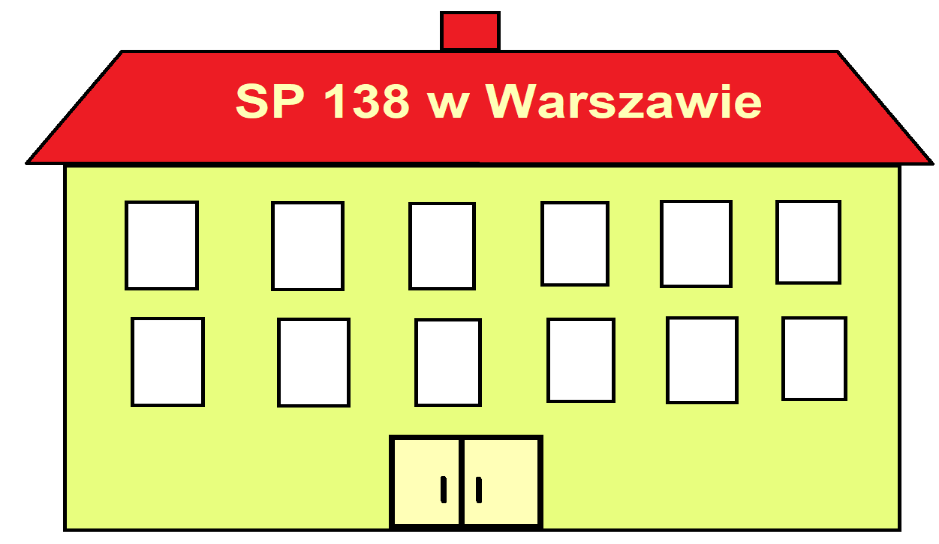 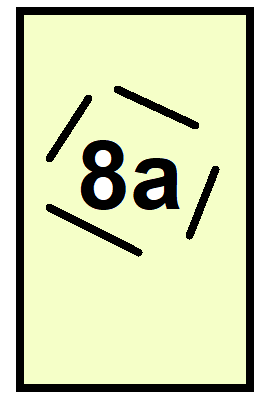 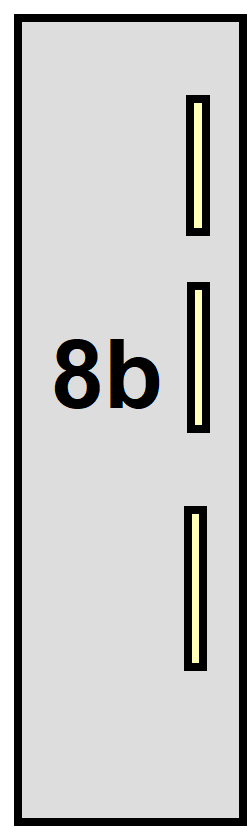 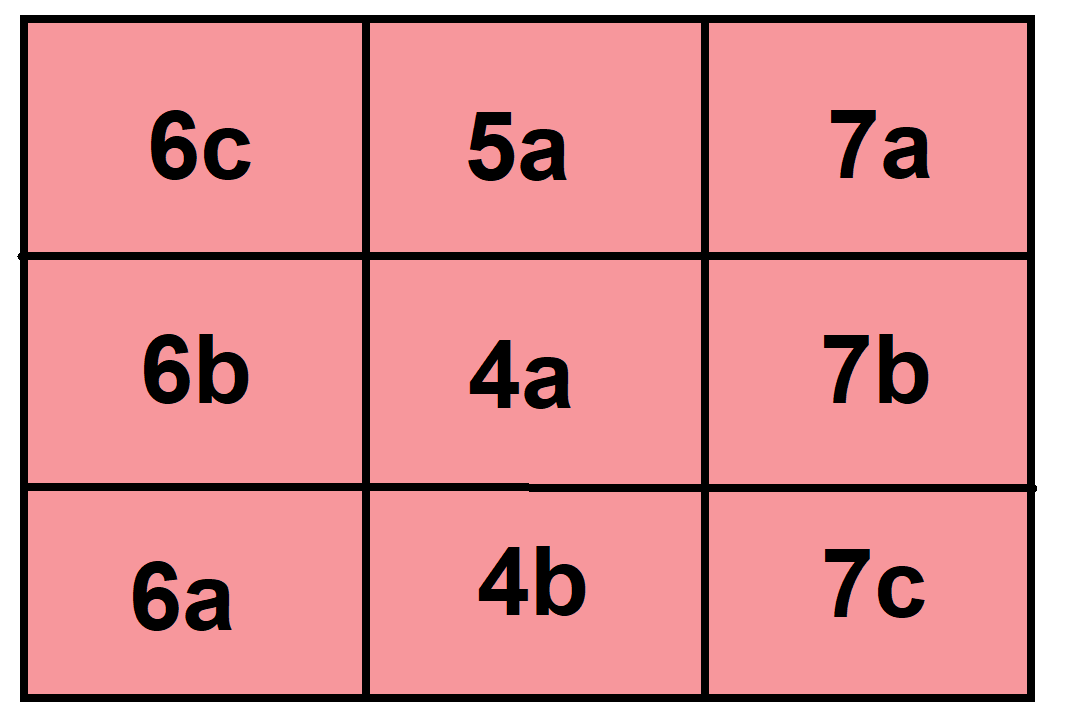 